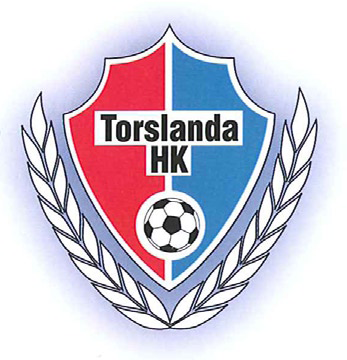 Policy gällande kostnadstäckning Ungdoms-SMTorslanda HK har tagit fram denna policy för att reglera kostnadstäckningen för deltagande lag i ungdoms SM. Nedanstående gäller endast för 1 lag i respektive junior, A-ungdoms och B2-ungdoms klasserna. Torslanda HK skall alltid sträva efter att få arrangera så många USM steg som möjligt då det är ett utmärkt sätt att marknadsföra klubben för deltagande föreningar i Sverige genom professionella arrangemang samt bidra till goda inkomster för vår gemensamma förening. Instruktioner för arrangemang i Torslandahallen finns framtagna.Torslanda HK står för anmälningsavgiften för deltagande lag enligt samma modell som ovan. Om man väljer att åka med 2 eller flera lag i klasserna skall ersättningen fördelas lika mellan lagen. Samtliga eventuella extraordinära kostnader såsom protester, disciplinära böter eller straff, utdragningar, WO etc. kommer att belastas varje enskilt lag. Kostnadsutjämning för de separata stegen som räknas ut genom Svenska Handbollsförbundet betalas eller tillfaller Torslanda HK. SISU- och aktivitetsrapportering skall genomföras av varje enskilt lag vid varje tävlingstillfälle.Vid deltagande i steg som inte arrangeras av Torslanda HK på främmande ort bekostar föreningen följande:Logi: THK ersätter en natts logikostnad för 2 ledare till ett maxbelopp av 700;- per person för varje deltagande i USM steg där spelorten är längre än 15 mil från Torslandahallen. Avancemang till steg 5 (finalsteget) gäller 2 nätter till ett maxbelopp av 1400;- per ledare enl. ovan.Torslanda HK samt SHF har genomfört upphandlingar med leverantörer gällande buss, tåg samt logi. Kontakta kansliet för information.Bokningar av resa och logi genomförs av respektive lag. Ersättning från THK sker i efterhand mot inlämnade av kvitto eller fakturakopia.Lycka till i USM!